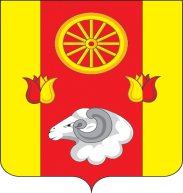 РОСТОВСКАЯ ОБЛАСТЬРЕМОНТНЕНСКИЙ РАЙОНМУНИЦИПАЛЬНОЕ ОБРАЗОВАНИЕ«ПЕРВОМАЙСКОЕ СЕЛЬСКОЕ ПОСЕЛЕНИЕ»АДМИНИСТРАЦИЯПЕРВОМАЙСКОГО  СЕЛЬСКОГО  ПОСЕЛЕНИЯПОСТАНОВЛЕНИЕ01.02.2024                                                      № 33                                       с.ПервомайскоеВ соответствии со ст. 14 Федерального Закона РФ от 06.10.2003 года № 131-ФЗ «Об общих принципах организации местного самоуправления в Российской Федерации», частью 2 статьи 4 Федерального закона от 28.12.2013 г. № 443-ФЗ «О федеральной информационной адресной системе», Постановлением Правительства РФ от 19.11.2014 года № 1221 «Об утверждении Правил присвоения, изменения и аннулирования адресов», в соответствии с разделом IV Правил межведомственного информационного взаимодействия при ведении государственного адресного реестра, утвержденных Постановлением Правительства РФ от 22.05.2015 № 492, с целью актуализации сведений об адресах объектов адресации, содержащихся в ФИАС,  Администрация Первомайского сельского поселения ПОСТАНОВЛЯЮ:                1.В связи с фактическим прекращением существования объектов адресации исключить объекты из ФИАС (приложение № 1к настоящему постановлению) 2. Настоящее постановление вступает в силу со дня его подписания.3. Контроль за исполнением настоящего постановления оставляю за собой.        Глава Администрации        Первомайского 	сельского поселения                                                      В.И.КоскинПриложение к постановлению Администрации Первомайского сельского поселенияот 01.02.2024 № 33 Перечень адресных объектов на территории Первомайского сельского поселения, подлежащих удалению из  ФИАС по результатам проведенной инвентаризацииОб аннулировании адресов объектов адресации№АдресИдентификатор1Российская Федерация, Ростовская область, муниципальный район Ремонтненский, сельское поселение Первомайское, село Первомайское, улица Октябрьская , дом 9 А37e1aac3-ab40-493f-b69c-79821fbad3062Российская Федерация, Ростовская область, муниципальный район Ремонтненский, сельское поселение Первомайское, село Первомайское, улица Октябрьская, дом 1522d92b83-2644-4972-9703-364abdd0cec43Российская Федерация, Ростовская область, муниципальный район Ремонтненский, сельское поселение Первомайское, село Первомайское, улица Патерикина , дом 21
b19fab5d-4ff5-4c35-b41b-228fd38b16244Российская Федерация, Ростовская область, муниципальный район Ремонтненский, сельское поселение Первомайское, село Первомайское, улица Патерикина, дом 44А9cc53a1c-c7be-447b-b2d9-3ac88b7c1fc65Российская Федерация, Ростовская область, муниципальный район Ремонтненский, сельское поселение Первомайское, село Первомайское, улица Ленина, дом 34d71ac14f-bb80-4ebc-aab0-47ebba1fb6da6Российская Федерация, Ростовская область, муниципальный район Ремонтненский, сельское поселение Первомайское, село Первомайское, улица Северная, дом 3374fc5af5-aacd-4c96-bee0-95f0714eb2897Российская Федерация, Ростовская область, муниципальный район Ремонтненский, сельское поселение Первомайское, село Первомайское, улица Садовая, дом 56 А32d704c4-6084-4848-84f7-21ebaf9a93be